Atypical Femoral Fractures: How to Improve Surgical OutcomesKenneth A Egol MDAtypical femoral fractures defined as transverse or short oblique subtrochanteric or femoral shaft fractures resulting from no or minimal traumamost associated with the use of bisphosphonates typically used for treatment of osteoporosisManagement of Atypical Femur Fractures:Complete fractures require surgery in addition to the following:Stop bisphosphonatesCalcium and Vitamin D SupplementationConsider TeraparatideEvaluate Contralateral femur for incomplete insufficiency fractures which may be treated surgically or non-surgicallyLa Rocca Vierira R et al. (2012) analyzed 200 femur radiographs in 100 asymptomatic patients found a 2% incidence of atypical femur fractures1Incomplete fractures may require surgeryIf symptomaticIf fracture line visible	Outcomes of Surgically treated Atypical Femur Fractures:ustain incomplete bisphosphonateop Trauma. 2013 Jun;27(7):331-5.
nal outcomes for patients who sustain incomplete bisphosphonateWeil et al. (2011) studied 15 patients with 17 AFF (all of which had been on BP for over 3 years) who were treated with IMN or CMN had re-operation rates up to 46%2Prasarn et al. (2012) studied 25 patients with treated with IMN or plate and screws had high complication rates (33% had iatrogenic fracture during IMN and 30% had plate failure)3Banffy et al. (2011) studied 34 patients with 40 AFF; of the 12 incomplete fractures, those that were treated non-operatively had longer hospital stays than those initially treated prophylactically4Egol et al. (2013) studied 31 patients with 43 incomplete fractures demonstrating that a higher percentage of patients treated surgically become asymptomatic and demonstrated radiographic evidence of healing earlier than those treated nonsurgically5Anatomic Factors affecting implant choice:6,7,8Varus femur neck-shaft angleLateral bowingCortical thickeningustain incomplete bisphosphonateop Trauma. 2013 Jun;27(7):331-5.
nal outcomes for patients who sustain incomplete bisphosphonateReferences:ustain incomplete bisphosphonateop Trauma. 2013 Jun;27(7):331-5.
nal outcomes for patients who sustain incomplete bisphosphonateLa Rocca Vierira R, Rosenberg ZS, Allison MB et al. Frequency of incomplete atypical femoral fractures in asymptomatic patients on long-term bisphosphonate therapy. AJR Am J Roentergenol. 2012 May;198(5):1144-51.ustain incomplete bisphosphonateop Trauma. 2013 Jun;27(7):331-5.
nal outcomes for patients who sustain incomplete bisphosphonateustain incomplete bisphosphonateop Trauma. 2013 Jun;27(7):331-5.
nal outcomes for patients who sustain incomplete bisphosphonateWeil YA, Rivkin G, Safran O et al. The Outcome of Surgically Treated Femur Fractures Associated with Long-Term Bisphosphonate Use. J Trauma. 2011 Jul 71(1):186-90.Prasarn ML, Ahn J, Helfet DL et al. Bisphosphonate-associated femur fractures have high complication rates with operative fixation. Clin Orthop Relat Res. 2012 Aug;470(8):2295-301.Banffy MB, Vrahas MS, Ready JE, Abraham JA. Nonoperative versus prophylactic treatment of bisphosphonate-associated femoral stress fractures. Clin Orthop Relat Res. 2011 Jul;469(7):2028-34.Egol KA, Park JH, Prensky C et al. Surgical treatment improves clinical and functional outcomes for patients who sustain incomplete bisphosphonate-related femur fractures. J Orthop Trauma. 2013 Jun;27(7):331-5.Mahjoub Z, Jean S, Leclerc JT et al. Incidence and Characteristics of Atypical Femoral Fractures: Clinical and Geometric Data. J Bone Miner Res. 2016 Apr;31(4):767-76.Taormina DP, Marcano AI, Karia R et al. Symptomatic atypical femoral fractures are related to underlying hip geometry. Bone. 2014 Jun;63:1-6.Morin SN, Wall M, Belzile EL et al. Assessment of femur geometric parameters using EOS TM imaging technology in patients with atypical femur fractures; preliminary results. Bone 2016 Feb;83:184-9.Typical Femur FracturesAtypical Femur FracturesPopulationYoung malesOlder womenMechanism of injuryHigh energy (ex. MVA)Low energy (ex. Fall from standing)Radiographic FeaturesButterfly fragmentComminution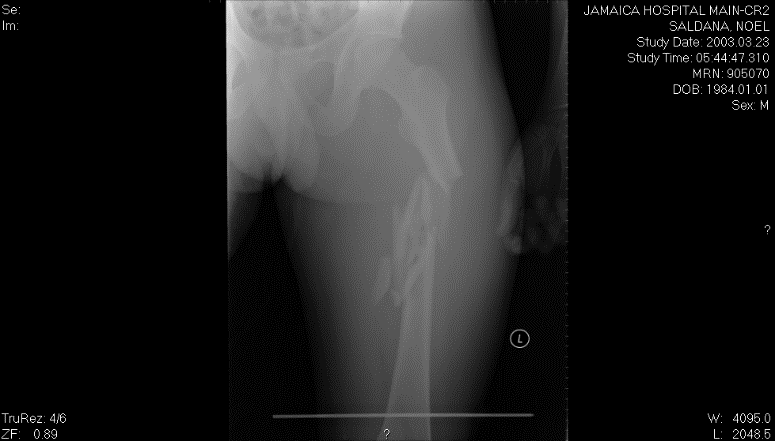 Medial spikeCortical thickening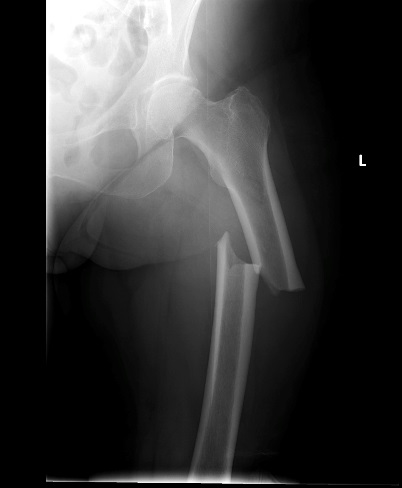 